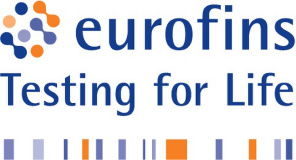 Technicien-(ne) de Laboratoire (H/F)Nantes, FranceTemps pleinDescription de l'entrepriseLe laboratoire Eurofins Analyses pour le Bâtiment Ouest, spécialisé dans les analyses des polluants du bâtiment et de l’air, a pour principal objectif de préserver la santé humaine.Pour se faire, le laboratoire est accrédité par le COFRAC et possède les certifications ISO 45001 pour la santé et la sécurité au travail de nos Techniciens, et ISO 14001 pour son management environnemental.Au sein de notre laboratoire de Nantes, société à taille humaine, nous cultivons un esprit d’équipe et une atmosphère positive et dynamique. Nous recherchons donc notre futur Technicien de Laboratoire qui pourra contribuer à notre activité en plein essors !Description du posteEn tant que Technicien-(ne) de Laboratoire, vous aurez pour missions de :Participer chaque jour à l’amélioration du laboratoire en termes de sécurité, environnement, qualité et productivité à travers divers projets collaboratifs,S’assurer du respect des règles d’hygiène, de sécurité et d’environnement dans le laboratoire,Assurer les préparations et les analyses des échantillons conformément aux modes opératoiresSaisir les résultats sous le LIMS et procéder aux enregistrements des tâches réalisées dans le système documentaire du laboratoire,Participer aux tâches collectives d’archivage et de tenue à jour des postes et stocks de consommables.QualificationsVous avez une formation BAC +2 avec une orientation scientifique, idéalement avec une expérience dans le secteur industriel ou dans un laboratoire. Vous êtes rigoureux, dynamique, organisé et avez une volonté d’intégration dans le travail d’équipe.Informations supplémentairesLe poste est disponible en 2x8 (5h40 – 13h30 / 13h30 – 21h20) ou en horaires de nuit (21h20 – 4h30 + majoration de 25% sur votre rémunération),CDD renouvelable ou CDI en fonction des profils,Une formation est proposée avant votre prise de poste,Une prime d’intéressement trimestrielle,Une mutuelle avantageuse partiellement prise en charge par l’employeur,Des tickets restaurant avec une prise en charge par l’employeur de 60%,Gain de pouvoir d’achat grâce à des bons d’achat et de réduction proposés par le CSE.Alors n’hésitez pas, postulez et rejoignez l'équipe !